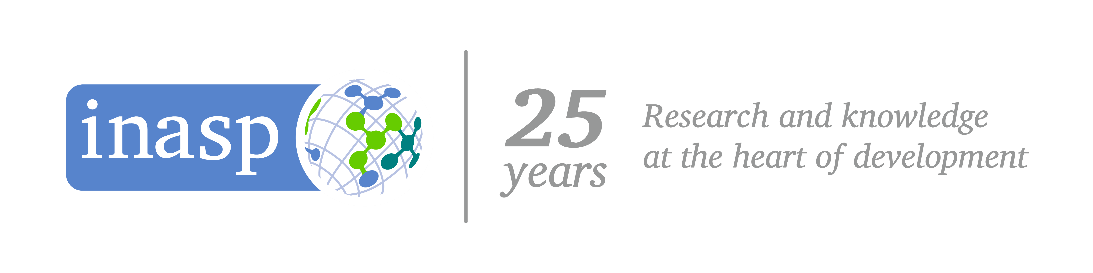 Research proposal and grant writing for development impactReading list, Preparatory Work and Workshop Outline This workshop is designed for scholars who aim to do policy or applied research back in their home countries. It will introduce some concepts, frameworks and tools for understanding research & knowledge systems, designing and implementing research projects to maximise the usefulness and use of the research, and how to develop effective funding proposals which meet funder’s call specifications.The workshop will be delivered over two 120 minute webinars: Session 1: Understanding research & knowledge systems and how to maximise the usefulness and use of research.Thursday 4th February (120 minutes) 3.20 pm- 5.30 pmPreparatory workBefore the workshop please read the first of these publications, and at least look at the second:10 things to know about how to influence policy: https://www.odi.org/sites/odi.org.uk/files/resource-documents/11205.pdf ROMA: A Guide to Policy Engagement and Policy Influence https://www.odi.org/features/roma/home Then complete the following short tasks in the pre workshop activity sheet Prepare a brief statement (not more than 25 words) of one specific change you would like to see happen as a result of your CSC-funded research within the next 2 years. Do an initial stakeholder analysis of the 10-15 key people/organisations who you need to engage with to achieve this. You could use the importance/influence matrix introduced in week 4 of your CSC MOOC. Please return worksheet to anobes@inasp.info  and sharmin.choudhury@acu.ac.uk by the end of Wednesday 3rd FebruaryProgrammeTimeSession description5 minsWelcome, introductions and overview of programme for workshop10 minsIcebreaker exercise15 minsPresentation: An introduction to research impact How research creates change/development outcomes Key actors and processes in the research systemIdentifying the political and practical challenges20 minsExercise 1: Rapid Context AnalysisWho are the most important stakeholders?What kind of evidence do they need?Feedback15 minsCoffee break15 minsPresentation 2: Tools for policy impactDeveloping and engagement strategy30 minsExercise 2: Rapid Force Field AnalysisFeedback10 minsFinal Q&A and wrap up